电子科技大学专业学位研究生学位论文中期考评表	攻读学位级别： □博士   □硕士	培养方式： □全日制   □非全日制	专业学位类别及领域：工商管理（MBA）	学 院：经济与管理学院	学 号：	姓   名：	论文题目：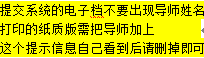 	校内指导教师：	校外指导教师：	填表日期：    年   月   日电子科技大学研究生院已完成的主要工作存在的主要问题和解决办法中期考评审查意见1.开题报告通过时间：    年   月   日1.开题报告通过时间：    年   月   日2. 课程学习情况2. 课程学习情况是否已达到培养方案规定的学分要求□是 □否3.论文研究进展3.论文研究进展从理论分析或计算部分、实验实践（或实证）工作等方面进行总结（可续页）从理论分析或计算部分、实验实践（或实证）工作等方面进行总结（可续页）4.阶段性研究成果4.阶段性研究成果按《研究生学位论文撰写格式规范》的格式要求分类填写与学位论文相关的阶段性研究成果，例如期刊论文、会议论文、科研获奖、专利、制定标准等，限填第一作者或导师为第一作者时的第二作者成果，其中已录用、已投稿或拟投稿的在括号内注明（可续页）[1] San Zhang, Si Li, Wu Wang. Discrete quasi-Helmholtz decomposition for 3-D high-contrast lossy dielectric problems [J]. IEEE Antennas and Wireless Propagation Letters, 2017, 16: 1480-1483[2] Si Li, San Zhang. A model independent scheme of adaptive focusing for wireless powering to in-body shifting medical device [J]. IEEE Transactions on Antennas and Propagation（拟于2018年1月投稿）[3] …按《研究生学位论文撰写格式规范》的格式要求分类填写与学位论文相关的阶段性研究成果，例如期刊论文、会议论文、科研获奖、专利、制定标准等，限填第一作者或导师为第一作者时的第二作者成果，其中已录用、已投稿或拟投稿的在括号内注明（可续页）[1] San Zhang, Si Li, Wu Wang. Discrete quasi-Helmholtz decomposition for 3-D high-contrast lossy dielectric problems [J]. IEEE Antennas and Wireless Propagation Letters, 2017, 16: 1480-1483[2] Si Li, San Zhang. A model independent scheme of adaptive focusing for wireless powering to in-body shifting medical device [J]. IEEE Transactions on Antennas and Propagation（拟于2018年1月投稿）[3] …1.未按开题计划完成的研究工作，研究工作存在的原理性、技术性难题以及在实验条件等方面的限制（可续页）2.针对上述问题采取何种解决办法，对学位论文的研究内容及所采取的理论方法、技术路线和实施方案的进一步调整，以及下一步的研究研究计划（可续页）1.导师对工作进展及研究计划的意见：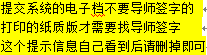 校内导师（组）签字：                      年    月    日校外导师签字：                            年    月    日